		Соглашение			О принятии согласованных технических правил Организации Объединенных Наций для колесных транспортных средств, предметов оборудования и частей, которые могут быть установлены и/или использованы на колесных транспортных средствах, и об условиях взаимного признания официальных утверждений, выдаваемых на основе этих правил Организации Объединенных Наций*(Пересмотр 3, включающий поправки, вступившие в силу 14 сентября 2017 года)		Добавление 109 – Правила № 110 ООН		Пересмотр 3 – Поправка 6Дополнение 6 к поправкам серии 01 − Дата вступления в силу: 10 октября 2017 года 		Единообразные предписания, касающиеся официального утверждения:I.	Элементов специального оборудования механических транспортных средств, двигатели которых работают на компримированном природном газе (КПГ) и/или сжиженном природном газе (СПГ)II.	Транспортных средств в отношении установки элементов специального оборудования официально утвержденного типа для использования в их двигателях компримированного природного газа (КПГ) и/или сжиженного природного газа (СПГ)Настоящий документ опубликован исключительно в информационных целях. Аутентичным и юридически обязательным текстом является документ: ECE/TRANS/WP.29/2017/15 (1622649). 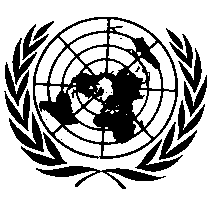 ОРГАНИЗАЦИЯ ОБЪЕДИНЕННЫХ НАЦИЙПункты 18.1.7.1 и 18.1.7.2 изменить следующим образом:«18.1.7.1	Независимо от положений пункта 18.1.7 транспортные средства могут оснащаться системой обогрева пассажирского салона и/или грузового отделения или системой охлаждения грузового отделения, которые подсоединяются к системе КПГ и/или СПГ.18.1.7.2	Наличие системы обогрева или системы охлаждения, упомянутых в пункте 18.1.7.1, разрешается, если, по мнению технической службы, уполномоченной проводить испытания для официального утверждения типа, эти системы надлежащим образом защищены и не влияют на нормальное функционирование системы КПГ и/или СПГ».Пункт 18.5.1.3 изменить следующим образом:«18.5.1.3	Независимо от положений пункта 18.5.1.2		a)	во время этапов контролируемой остановки автоматический клапан баллона может оставаться в открытом положении; и		b)	в случае установки системы пожарной сигнализации в отсеке с автономным обогревателем КПГ и/или СПГ электронный блок управления может давать команду на открытие автоматического(их) клапана(ов) с целью обеспечить возможность подогрева двигателя. Любая неисправность или любое несрабатывание системы влечет за собой закрытие автоматического клапана баллона, который подпитывает устройство обогрева; и		c)	в случае установки системы пожарной сигнализации в отсеке с устройством для охлаждения грузового отделения электронный блок управления может давать команду на открытие автоматического(их) клапана(ов) с целью обеспечить возможность охлаждения грузового отделения. Любая неисправность или любое несрабатывание системы влечет за собой закрытие автоматического клапана баллона, который подпитывает устройство охлаждения».Приложение 1AПункты 1.2.4.5.15–1.2.4.5.15.3 изменить следующим образом (сноску 1 оставить без изменений):«1.2.4.5.15	Система обогрева подсоединена к системе КПГ/СПГ: да/нет1		либо система охлаждения подсоединена к системе КПГ/СПГ: да/нет11.2.4.5.15.1	Марка(и) системы обогрева:	1.2.4.5.15.2	Тип(ы) системы обогрева:	1.2.4.5.15.3	Описание и чертежи установки системы обогрева:	».Включить новые пункты 1.2.4.5.15.4–1.2.4.5.15.6 следующего содержания:«1.2.4.5.15.4	Марка(и) системы охлаждения:	1.2.4.5.15.5	Тип(ы) системы охлаждения:	1.2.4.5.15.6	Описание и чертежи установки системы охлаждения:	».Приложение 1BПункты 1.2.4.5.15–1.2.4.5.15.3 изменить следующим образом (сноску 2 оставить без изменений):«1.2.4.5.15	Система обогрева подсоединена к системе КПГ/СПГ: да/нет2		либо система охлаждения подсоединена к системе КПГ/СПГ: да/нет21.2.4.5.15.1	Марка(и) системы обогрева:	1.2.4.5.15.2	Тип(ы) системы обогрева:	1.2.4.5.15.3	Описание и чертежи установки системы обогрева:	».Включить новые пункты 1.2.4.5.15.4–1.2.4.5.15.6 следующего содержания:«1.2.4.5.15.4	Марка(и) системы охлаждения:	1.2.4.5.15.5	Тип(ы) системы охлаждения:	1.2.4.5.15.6	Описание и чертежи установки системы охлаждения:	».E/ECE/324/Rev.2/Add.109/Rev.3/Amend.6−E/ECE/TRANS/505/Rev.2/Add.109/Rev.3/Amend.6E/ECE/324/Rev.2/Add.109/Rev.3/Amend.6−E/ECE/TRANS/505/Rev.2/Add.109/Rev.3/Amend.6E/ECE/324/Rev.2/Add.109/Rev.3/Amend.6−E/ECE/TRANS/505/Rev.2/Add.109/Rev.3/Amend.67 December 2017